Monday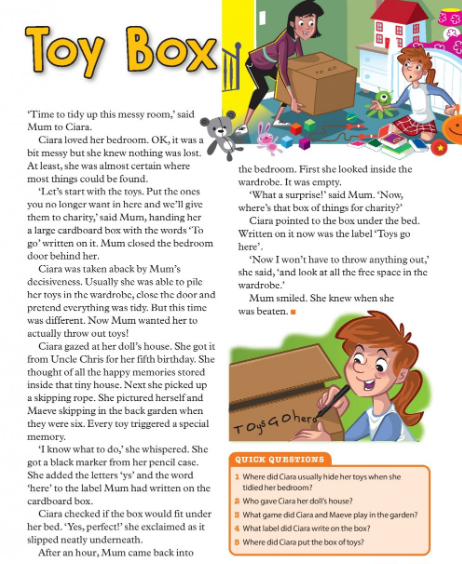 Tuesday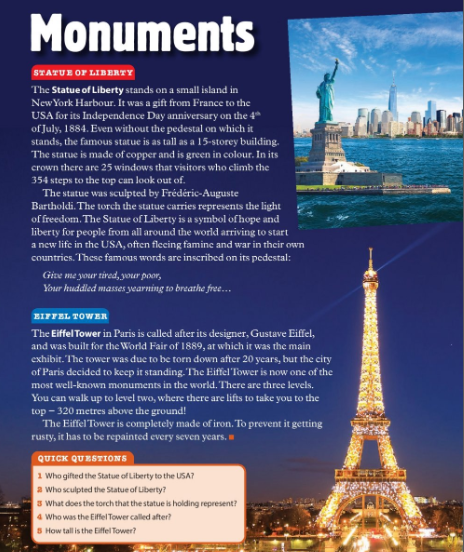 Wednesday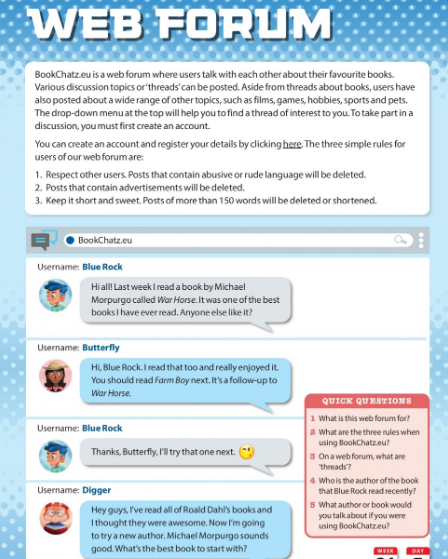 Thursday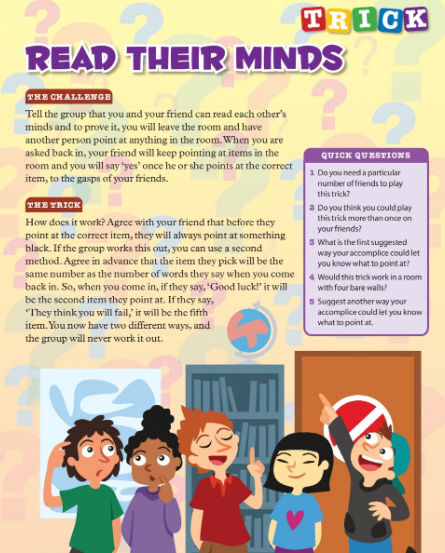 Friday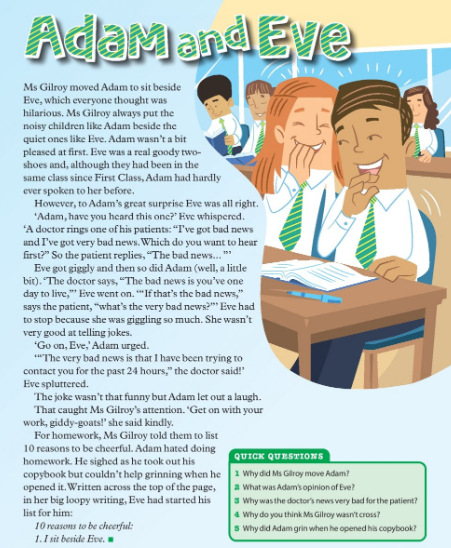 